榆林市“十三五”物流业发展规划目    录第一章  规划背景............................ - 6 -一、“十二五”回顾............................. - 6 -（一）物流规模不断扩大...................... - 6 -（二）产业体系基本形成...................... - 7 -（三）基础支撑持续增强...................... - 8 -（四）发展定位愈益明确...................... - 8 -二、发展环境................................ - 9 -（一）国际环境.............................. - 9 -（二）国内趋势.............................. - 9 -（三）区域背景.............................. - 9 -（四）行业态势............................. - 10 -三、发展优势............................... - 10 -（一）经济建设优势......................... - 10 -（二）地理区位优势......................... - 11 -（三）产业发展优势......................... - 12 -（四）市场潜力优势......................... - 13 -四、存在问题............................... - 14 -（一）物流发展理念亟待创新................. - 14 -（二）物流基础建设亟须加强................. - 14 -（三）物流政策环境有待优化................. - 15 -（四）行业整体水平有待提升................. - 15 -（五）物流人才队伍亟须培育................. - 15 -第二章  总体思路........................... - 16 -一、指导思想............................... - 16 -二、发展方向............................... - 16 -三、发展原则............................... - 17 -四、主要目标............................... - 18 -第三章  体系构建........................... - 19 -一、总体框架............................... - 19 -二、实施举措.................................................... - 20 -（一）榆林市物流物联网运营中心.............. - 20 -（二）四大综合物流园区..................... - 22 -（三）十二个物流配送中心................... - 22 -（四）配送终端网群.......................... - 22 -第四章  行动计划........................... - 23 -一、加快四大系统发展..........................- 23 -二、实施“互联网+物流”工程................... - 25 -三、统一布局两类物流园区................... - 25 -四、推动第三方物流整合.................................... - 26 -五、全力构筑终端服务网群................... - 27 -六、主动融入“一带一路”...................... - 28 -七、强化南部六县物流发展................... - 29 -第五章  重点工程........................... - 29 -一、物流通道工程........................... - 29 -二、产业联动工程........................... - 30 -三、多式联运工程........................... - 31 -四、精准招商工程........................... - 31 -五、口岸服务工程........................... - 32 -六、物流创新工程........................... - 32 -第六章  保障措施........................... - 33 -一、强化统筹主导功能....................... - 33 -二、健全规划实施机制....................... - 33 -三、加强政策资金支持....................... - 34 -四、培养引进专业人才.............................................. - 34 -“十三五”期间，是榆林市主动融入国家和陕西省“一带一路”战略格局、扎实打造“三区一高地”的关键时期，大力发展融运输、货代、信息等产业为一体的现代物流业，对加快促进产业结构调整、转变发展方式、提高国民经济竞争力具有重要意义。根据《国务院关于印发物流业发展中长期规划（2015-2020年）的通知》（国发〔2014〕42号）、《关于积极推进“互联网+”行动的指导意见》（国发〔2015〕40号）、《陕西省物流业发展中长期规划（2015-2020年）》（陕政发〔2014〕37号）、《榆林市经济社会发展总体规划（2016-2030年）》（榆政发〔2016〕6号）等文件精神，结合榆林市物流业发展实际，编制本规划。规划期限：2016-2020年。第一章  规划背景一、“十二五”回顾（一）物流规模不断扩大“十二五”以来，榆林市认真贯彻落实国家和省上支持物流业发展的各项政策规定，物流业发展环境不断优化，随着能源化工业快速崛起、特色农牧副产品生产及加工业稳步发展、商贸流通业日趋繁荣，物流总体发展水平不断提高，物流服务能力持续增强，形成以煤炭等能化产品和绿豆等特色农牧副产品输出、资源开发加工所需设备和居民的需求品等输入为主的物流产业构成与运营模式，产业规模呈现快速扩大的良好态势。2015年，全市社会物流总额突破4000亿元[1]，是2010年的2.1倍，年均增长10.1%；物流业增加值实现145.5亿元，年均增长11.2%，占GDP比重5.6%，占第三产业增加值的17.3%；社会物流总费用550亿元，占GDP比重降为19%。物流业初具规模，为“十三五”期间建设国家区域性物流节点、重要物流中心奠定了坚实的基础。基本形成“十二五”以来，物流产业总体呈现快速发展的良好态势。目前，三愚、山立、四海、邮政物流等专业物流企业多达469家（其中货运站场51个、一般货运公司197家、危险品运输公司49家、零担货运公司60家、邮政快递公司197家），具备一定规模的已建、在建和规划的物流园区有10处以上，建成西北地区首个专业快递园区。公路、铁路、航空“三位一体”运输体系基本形成，物流业总体朝着规模化、规范化方向发展，带动以物流为中心的基础设施、技术装备、信息与咨询等相关产行业快速发展；榆林市海关正式成立，电子口岸建成投用，包含海关、检验检疫、边检等相关单位办公、生活一体化的联检行政功能区建成投入运行，航空口岸有序推进，陆路货运口岸加快建设，各类相关机构、设施和新兴业态的完善和发展，推动现代物流业体系加快形成。（三）基础支撑持续增强“十二五”以来，物流基础设施投入持续增加，累计完成固投84.67亿元，新建铁路350公里、高速公路450公里，综合交通网络逐步形成。目前，全市公路总里程达30684公里、高速公路突破1000公里，公路货运量达16694万吨，货物周转量5789157.00万吨公里。铁路方面，既有铁路总里程 969 公里（不含专用线），外运能力达1.5亿吨，神木至内蒙准格尔旗、横跨榆林市南部6县的太（原）-中（卫）-银（川）双向电气化铁路、西安至包头双线全部建成后，外运能力可达4亿吨。航空方面，国内航线达到29条，榆阳机场成为西北第一支线机场，年货邮吞吐量达到3112.3吨。信息基础设施方面，全市一级干线光缆达2000公里，本地交换机容量91.6万门、移动电话389.8万部，城市宽带接入能力普遍提高到50M、县乡达20M，大数据、互联网等新业态加快发展，智能通、北斗星、乡土中国等企业落户榆林[2]，具备了物流信息化的基础条件。“十二五”以来，继2010年被商务部确定为全国现代物流示范城市，2013年10月，又被国家发改委列为国家二级物流布局城市。省委、省政府《关于进一步支持榆林持续发展的意见》（陕发〔2013〕4号）、《榆林市现代产业体系总体规划（2013-2020年）》（2013年）、《全市深化流通体制改革加快流通产业发展实施方案》（榆政发〔2014〕19号）、《榆林市经济社会发展总体规划（2016-2030年）》（榆政发〔2016〕6号）等，均把发展现代物流业作为由资源型城市向创新转型发展的重要产业来布局；《陕西省物流业发展中长期规划（2015-2020年）》（陕政发〔2015〕37号）中进一步将榆林市列为全省物流配送网络建设的一级节点[3]。（一）国际环境“十二五”以来，随着国家新一轮西部大开发和“一带一路”战略的实施，资本战略西进与本地区资本、产业的积聚集中，使西北地区成为全国经济增长最快的地区。在此形势下，大力发展现代物流业不仅是榆林市经济发展的新需求和新的增长点，也是城乡一体化发展的重要支撑。“十二五”以来，陕西省认真贯彻落实国家支持物流业发展的各项政策措施，制定出台物流业调整和振兴规划实施方案，设立省级服务业发展专项资金，制定加快物流业健康发展的实施意见，物流业发展保持高速增长态势，发展环境不断优化，服务能力显著提升。随着国家“一带一路”战略和新一轮西部大开发政策的落实,能源产业成为陕、甘、宁、蒙“金三角”地区经济快速发展的支柱产业，围绕能化工业的崛起，榆林市装备制造、建材、汽车及家电商贸、农牧副产品加工等产业面临广阔的发展空间和多种机遇，建立以能化工业为核心的现代工业综合体系，对榆林市可持续发展具有重要意义，而这一综合体系的建设，必然推动现代综合物流体系的建设和形成。总体来看，我国现代物流业仍处于起步发展阶段，全国性、区域性物流节点的建设还处于发展初期，与发达国家相比，我国单位GDP货物运输需求强度大、物流总费用占GDP比例高，提升物流业发展水平与质量的空间较大，这为榆林市发展物流业带来机遇。同时，陕西省及相邻省份各大城市抢占物流业发展制高点、打造区域物流中心地位的竞争日益激烈，对榆林市建设物流中心也构成严峻的挑战。（一）经济建设优势“十二五”以来，榆林市围绕建设“中国经济强市、西部文化大市、塞上生态名市”三大目标，全面推进“能化基地、现代特色农业基地、区域中心城市“三大建设，国民经济持续快速增长,成为国家能源化工基地和全省经济增长的重要一极，被纳入呼-包-银-榆经济区、呼-包-鄂-榆城市群、《振兴陕甘宁革命老区、国家能源战略行动计划（2014-2020年）》等一系列国家级规划，经济建设将获得更多的政策支持。2015年，生产总值2621.29亿元，稳居全省第二。快速增长的经济总量，既向物流市场提出巨大的需求，又为发展现代物流业提供了丰富的资源和良好的发展条件。专栏1：榆林市2011-2015年生产总值总量及增速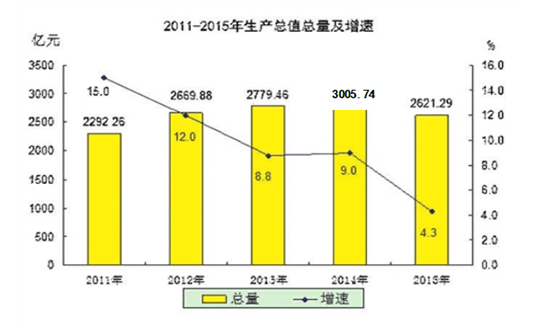 （二）地理区位优势榆林市位居延（安）、银（川）、鄂（尔多斯）、忻（县）、榆（林）能源化工大区的中心，周边500公里半径内拥有中国乃至世界丰富的煤炭、油气和盐能源化工资源，是目前中国最发达的能化工业基地之一，也是陕、甘、宁、蒙、晋能化区域高速公路和铁路的大十字交通枢纽，随青-银高速榆林段全线贯通、太（原）-中（卫）-银（川）铁路和包（头）-西（安）铁路复线以及神（木）-延（安）铁路相继建成通车，区位与陆路交通优势更为突出。随着榆阳机场按4D标准扩建，空运优势将显著增强。立体化、枢纽型的综合交通运输体系和不断完善的通讯网络，为发展现代物流业提供了重要的基础保障。专栏2：榆林市综合区位示意图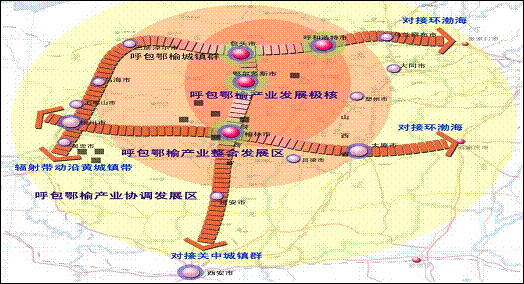 经济快速发展和区位竞争优势，使榆林市具备了物流服务聚集发展的优厚基础。作为具有国际竞争力的能源化工基地，榆林市已成为国家西煤东运、西气东输、西电东送的核心源点。2015年，煤炭产量达30103.50万吨、石油1186.94万吨，超大规模的外输外送，构成资源类物流快速发展和服务聚集的强大支撑。此外，随着高端低碳的现代产业体系加快建立，特色优势产业带动作用显著增强，现代农业发展水平大幅提升，文化旅游等现代服务业快速成长，装备制造业和战略性新兴产业比重持续提高，南北区域良性互动和市域经济一体化健康发展，在对建设现代综合物流体系提出迫切需求的同时，也对加快形成物流产业的聚集态势，提供了多业支撑的综合基础。专栏3：榆林市产业发展布局图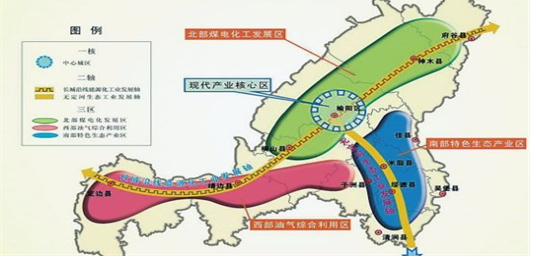 （四）市场潜力优势改革开放以来，随着工业经济快速发展，城乡居民收入增加和农村市场建设步伐明显加快，潜在优势不断增强。2015年，全市实现社会消费品零售总额396.47亿元，比上年增长5.8%。日益繁荣的商贸流通，促进了商贸物流体系的快速扩张。目前，全市拥有建筑面积2000平方米以上的零售网点113家、年销售额5000万元以上的商场71家、各类商品批发交易市场120多个，年交易总额在1亿元以上的3家，并呈逐年上升的趋势。随着加快城乡统筹，向建成陕、蒙交界一带百万人口新都市的目标推进，市场流通以及随之成长的商贸物流优势，必将更为突出。专栏4：榆林市2011-2015年社会消费零售总额及增速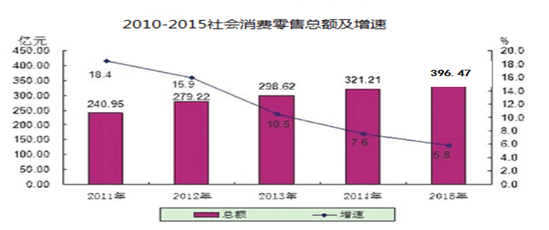 四、存在问题（一）物流发展理念亟待创新现代物流业的发展已从以运输、仓储为主要功能的传统物流阶段转入以物流组织和管理体制创新、以电子商务为代表的信息技术应用为主要特征的现代物流阶段，但榆林市的各个层面，关于现代物流的理念尚未形成和普及，一些政府主管部门及企业仍将物流活动置于附属地位，未能系统规划和统一运作与管理，更欠缺通过“互联网+”的创新运用和第三方物流来提高流通和运行质量、降低成本。榆林市关于物流业发展的交通基础设施建设需要进一步加强，从根本上解决铁路运输能力紧张、公路等级不高、机场超负荷运转，以及物流货场、仓储、停车场和配送中心建设滞后等问题；同时，因信息化程度偏低，全市尚未建立统一的物流信息平台，区域性、综合性货运信息网尚未形成，致使运输信息不畅、车辆空驶与超载的现象并存；此外，因物流统计薄弱，指标体系不健全，不能准确反映物流业发展现状，难以为行业发展战略决策提供可靠的依据。榆林市尚未出台专门的扶持政策，对物流业发展的土地、财税、金融服务等一系列支持政策也不够具体和明确；同时，未设立物流业发展扶持资金，一些物流园区和重点项目建设资金严重不足；此外，针对物流企业和货运车辆的各种名目的检查、收费、罚款等屡禁不止，对行业造成负担过重的压力，不利于物流市场的规范与整合。 榆林市现有物流企业数量多、规模小，缺乏大型现代物流企业；同时，因第三方物流发展滞后，特别是一些大型能化企业自营物流比重偏高，物流社会化、专业化、组织化程度低，造成效率低下，资源利用不足；同时因行业自律不够，竞争不规范，企业参差不齐，低端市场经营秩序较乱，不同程度存在压价竞争、超载超限等不良现象。 榆林市物流企业普遍缺乏储存、运输、配送、货运代理、物流规划、供应链管理等领域高层次、复合型的技术和管理人才，而技术培训、人才引进又相对滞后，致使大部分物流企业管理还是传统的粗放模式；同时，各教育机构缺乏规范的物流人才培育途径，与物流相关的职业教育也十分匮乏，社会上也缺乏专业咨询机构，直接影响了物流业整体的优化升级。总体思路“十三五”期间，榆林市加快发展现代物流业的指导思想是：全面贯彻党的十八大和十八届三中、四中、五中、六中全会精神，科学发展观为指导，深入贯彻习近平总书记系列重要讲话精神，紧紧围绕国家“一带一路”战略，坚持以“三区一高地”[4]建设为统领，以健全物流服务体系为主导，以物流基础设施建设为重点，以整合现有资源、促进物流服务产业与业态创新为突破口，着力增强现代物流理念和开放意识，努力探索物流产业集群化、供应链一体化发展新途径，使现代物流业成为榆林市重要支撑产业。产业定位。把握现代经济发展和产业运作的基本规律，突出物流业作为重要支撑产业的地位，支持现代服务业为支撑的经济发展模式创新。园区定位。按照市、县（区）、乡镇与村4个层级，依据所依托产业、所在地域内多种产、供需求及流通通道等现实和未来发展趋势，通过对现有及规划的各类园区、站场等统一部署、归并整合，盘活资源、提升效能，使其成为加快发展现代物流产业的有效支撑。辐射定位。区分国际、国内、区域3个层次，通过物流资源整合、聚集和服务系统建设等途径，完善对建设区域性中心城市经济发展、产业布局具有带动、支撑作用的现代物流服务系统，提升榆林市参与各个层次经济竞争的能力。服务定位。通过创新物流业态和提升服务能力，使现代物流业服务于产业结构优化升级与发展，服务于区域经济合作与发展，并在服务中实现规模扩张，服务能力和质量提升。“十三五”期间，榆林市现代物流业发展的基本原则是：坚持立足当前与谋划长远相结合，坚持市场主导与政府引导相结合，坚持扩大规模与提升质量相结合，坚持整合资源与统筹协调相结合，坚持对外辐射与对内服务相结合。具体为：高端发展。研究和把握物流业发展动向，抓住机遇，培育具有供应链聚集价值，集商贸、物流于一体的创新性高端物流业集群。联动发展。按照现代商贸业、先进制造业发展对物流服务的要求，实现重点培育产业与物流业的联动发展，提高产业发展起点、培育区域物流服务需求。整合发展。整合物流园区、物流企业和运输枢纽资源，赋予其新的发展内涵，创新建设、管理、运作模式，为高端发展和联动发展提供支撑。创新发展。加快关键技术装备的引进和应用，鼓励各类物流服务、企业发展模式创新，使物流业的创新发展成为带动各相关领域产业发展的动力。协调发展。加大对南六县发展现代物流产业的资金、技术和人才引入等方面的投入和扶持力度，强化物流产业在平衡南北区域经济发展中的龙头作用。绿色发展。鼓励采用节能环保技术、装备、新能源汽车等，提高物流运作的组织化、网络化水平。“十三五”期间，榆林市现代物流业发展的总体目标是：以服务生产为宗旨，以能化、轻纺、农业、建材等产业为依托，加快发展大宗商品、建材、快递等专业类物流交易中心和综合型物流园区、物流综合信息平台，做大榆林市煤炭交易中心，发展物流金融，建设区域物流枢纽中心；大力推进“互联网+物流”，发展电子商务，加快7个县电子商务进农村示范工作[5]，建设农村电商市场体系，推广新能源交通工具在物流行业、特别是快递行业的应用；壮大第三方物流，培育1-2家物流龙头企业，推进物流信息中心建设，整建物流枢纽、电商物流园区和专业快递园区，完善城乡配送体系，创建现代物流创新发展示范城市。到2020年末，培育发展起5家A级以上物流企业，全社会物流总额比“十二五”末翻一番，物流业增加值达500亿元以上，占第三产业增加值的比重达到30%以上，社会物流总费用占GDP比重下降到14%以下。体系构建“十三五”期间，按照榆林市物流业实际状况及发展需求，加快构建以下模式的完整体系——以“互联网+”顶层建设及其系统网络的延建为先导，以能化、轻纺、农业、建材等产业为依托，以不断发展完善的公路、铁路、航空等多式联运体系为通道，以构建“综合性物流枢纽”和以能化、轻纺、建材、农贸、日常消费性物品流通为主的 “专业性物流枢纽”，以及配送终端网群等为目标，通过培育现代物流企业、信息技术、物流金融、物流科技、物流人才等五大支撑，最终形成由“一个中心、四大枢纽、十二节点、终端网群”有机组成的物流网络，使榆林市成为现代物流业创新示范区，成为连接陕、甘、宁、蒙、晋乃至国外地区的区域性物流枢纽中心。一个中心：榆林市物流物联网运营中心。以物联网中心建设为统领，重点建设榆林快递物流综合信息中心、榆林市煤炭交易中心（中国榆林煤炭网）和榆林市电子商务中心。四大枢纽：在神-府区域内建设一个辐射神木和府谷两县的综合性物流园区，榆-横区域内建设一个辐射榆阳和横山两区的综合性物流园区，在靖-定区域内建设一个辐射靖边和定边两县的综合性物流园区，在南部六县建设一个辐射南六县的综合性物流园区。十二节点：以12个县区为节点，在各县区建设一个专业物流配送中心，并与区域综合性物流园区和本县（区）城区及各乡镇的配送中心有机连接。终端网群：依托邮政、供销和国有快递等资源优势，引进发展专业化第三方物流，完善最后一公里终端网络，形成涵盖全市城区和各镇（乡）和行政村的多层终端网群（收购、配送、供销、集市、电商、服务等）。专栏5：榆林市十三五物流发展框架图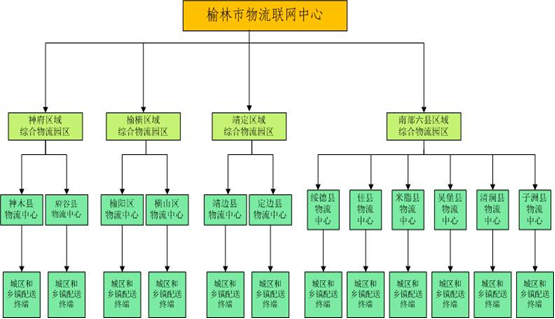 二、实施举措榆林市物流物联网运营中心1.由政府引导，联合市内各大园区，形成由物流物联网运营中心主导、基于大数据构建的“天网”和以仓配网络为基础的“地网”，支撑全市物流物联网络运营；2.遵循开放性、动态性、集中性三大原则，实现与外部信息的交换共享，以所连接各大园区为依托，衔接公路、铁路、航空三大通道，连结邮政、快递、配送、供销、市场五大行业及终端网点，最终构建起既与电商巨头如阿里巴巴、京东、天猫等广泛连结、又拥有结算后台的物流物联网运营中心；3.以煤炭等资源性货品、粮果等特色类货品的大宗交易为主，联合市域内相关企业（如神木县煤炭交易中心等），重点组建、完善由物流物联网运营中心主导，信息资源共享，拥有“采销-仓储-配送-客户”完整链条的煤炭交易中心（中国榆林煤炭网）和特色类货品交易中心；4.建立覆盖全市、全省乃至更大范围内货物状态监控系统，提供全面的贸易、货物和物流信息跟踪，帮助市域内外相关制造商、贸易商、货代等贸易参与方随时随地掌握货物及货运信息，提高生产和交易风险的控制能力；5.与相关主管部门、行业协会等联手，凭借功能完善的网络平台，整合以榆阳、米脂、横山等县（区）大型运输企业为龙头的公路货运企业群体；6.与相关主管部门、行业协会等联手，形成以榆林市物流物联网运营中心为中枢、以快递物流综合信息中心为分支，统合市域内邮政、快递、配送、供销、市场等五大系列的配套服务体系。综合物流园区1.建设神-府和定-靖两大区域内以能化产品为主的综合性物流园区、榆-横区域内包括陆路口岸和航空在内的综合性物流园区、南六县区域内特色产品为主的综合性物流园区；2.将四大综合物流园区作为榆林市物流示范项目予以重点扶持；3.联合榆阳聚能物流、定边县恒盛塬物流园区、定边靖杨标准化农产品批发交易市场、大柳塔郝家壕煤炭物流、府谷野芦沟现代物流、府谷中森气调冷库及物流中心、靖边公铁联运中心、横山海荣物流等，按照物流的集散要求等，对相关园区及产行业进行整合和重组，形成规划科学、规模适度、错位发展的良性格局，改变盲目求大、资源空置、投建乏力的现状。个物流配送中心1.以县（区）为单元，以整改原有或相近性质的物流中心和集散场站等为主，充分满足邮政、快递、配送、供销、批发等空间需求，力求县（区）内城乡生活需求类物流集散的快捷、方便和成本最小化；2.建设与电商、快递和运输等第三方服务企业联动发展的供应链。终端网群1.依托并加大对邮政、快递、配送、供销社系统基础设施建设投入力度，完善由其集散中心到各社区、各镇（乡）和行政村末端取送点的配置，构筑日常消费品、农资等下行和农牧副产品上行的双向流通网络；2.加快发展农村电子商务，在推进“网货下乡”的同时，推动新型农业经营主体对接电商平台，推进农牧副产品的电商发展。（一）公路货运：1.由榆林市物流物联网运营中心主导，运用大数据、云计算、北斗导航等现代手段，整合外运物品（能化、轻纺、建材、农贸等）及外进、内流物品（机械装备、农用物资、建筑装修、日用百货等）的走向、终端、货量等动态数据，建立专业性信息库及服务平台；2.引导、协助12县（区）大、中型公路货运企业建网连通；3.以物流物联网信息平台为中枢，以榆阳、米脂、横山等县（区）大型运输企业为龙头，推动运企群体在逐步分类（货运品类）、定向（货运走向），终止混乱盲目、空驶空放、恶性竞争等不良态势的基础上，以多种方式联合、组合、并购；4.推动组建并形成由榆林市物流物联网运营中心主导、一家或多家集团公司引领的第三方货运物流队伍。（二）铁路货运：铁路运输在实现“县县通干线，矿区、工业区连支线”、形成“一纵两横”铁路大动脉的基础上，进一步提高运力，使专支线通达各能源化工基地，能化产品输出、所需生资输入等经铁路运输达总量的50%以上。（三）航空货运：航空运输在改扩建榆阳4D级机场，启动府谷、定边两座4C级机场及神木、横山通用航空建设，构建“一主多辅”航空运输格局的基础上，进一步增加航线和航班，全面提升外运能力，增强榆阳机场航空枢纽的功能。专栏6：榆林市综合交通运输规划图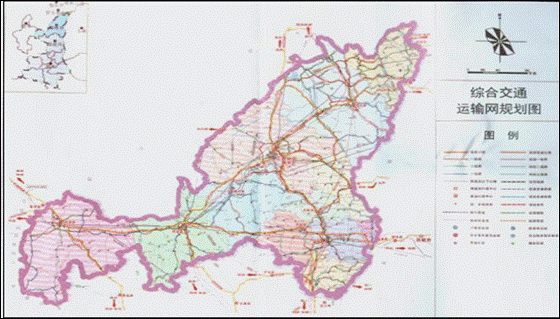 （四）城乡配送系统：1.以邮政、供销和国有快递为龙头，依托四个系统已有和潜在优势，组建行业协会，合理划分业务种类及覆盖范围，最大限度地提高资源利用率、避免恶性竞争；2.依托榆林市物流物联网运营中心，与公路、铁路、航空及电商系统、园区、仓储、冷链等相关行业联动发展，在不断规范市场秩序、扩充业务总量、延展覆盖层面、提高服务质量的同时，以基层农（副）牧产品的收购、集运为突破，改传统的单向服务为双向或多向服务；3.通过联合、并购等多种方式，向集群和集团化过渡；4.积极引进国际、国内快递龙头企业设立分支机构，在进一步提升行业集散能力和开放水平的同时，加快推动四大系统的集聚与整合。二、实施“互联网+物流”工程创新发展理念，找准破局端口。以加快建设“互联网+物流”系统为先导，创新网络化服务模式，提升服务能力，构筑发展新优势和新动能，释放发展潜力和活力。力争在短期内，建起并运行榆林市物流物联网运营中心（重点建设榆林快递物流综合信息中心、中国榆林煤炭网、榆林市煤炭交易中心）、榆林市电子商务交易中心及12个县（区）分支机构，构建起集聚组合的基本架构，推动物流信息系统不断成熟完善；到“十三五”末时，建成网络化、智能化、服务化、协同化的“互联网+物流”体系，使其成为市域内产业创新发展的重要推力。综合“物”、“流”态势，规范理顺园区。按照跨地域、拥有大宗流量的特殊种类园区（如北部神-府、西部定-靖、中部榆-横的能化工业类专业物流园区，南部绥-米的地域特色类专业物流园区）大型化、专业化，区域性、综合性和流量规模较小的日用物品类集散地（如区域性配送中心、12个县区以城乡居民消费及相关商贸、配送需求等为主的场站等）小型化、集约化的原则，对市域内现有及规划的园区（场站）定型分类、按“类”定规（规模、级别等）。力争在短期内，依据所服务产业、居民生活等现实及发展需求，所在地各类流通通道、基础设施的现实状况及发展预期，所能够获取的资金支持等，制定出切实可行的整建方案以及各类园区（场站）的整、改、建时序，力争到“十三五”末时，改变目前一些园区（场站）脱离现实需求、交运基础等，相互重叠、盲目求全的无序状态，形成布局合理、功能清晰、错位发展、资源高效利用的枢纽和集散节点。专栏7：榆林市物流节点布局图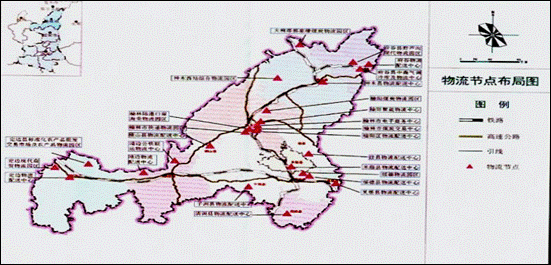 四、推动第三方物流整合理顺基础资源，推动集聚整合。一是以能化工业及特色产品产业、各类生产及生活综合需求以及大、中型运企现实及发展趋势等为导向，以榆林市物流物联网运营中心为承载，构建以统掌产、供、运3大要素动态专业性信息库及运转系统为主体的信息中枢，引导市域内公路运企群体加快整合、联合、集聚，向股份化、集团化迈进；二是支持邮政、供销系统协同快递、配送企业，联合电商、货运、仓储、冷链等第三方物流，厘分业务、共享资源、拓展渠道、创新发展，由条块分割、各自为战的业态向集约化、链群化发展；三是支持商贸企业与各级、各类市场的新建、改建或搬迁等协同发展，加快引进新兴业态，构筑以多种方式衔接、组合的现代商业产链。力争在短期内初步形成以上3大组群的集聚框架，为吸引其它多种关联性产（行）业加入整合，奠定基础。到“十三五”末，形成与铁路、航空等有效衔接，与电子商务系统协同发展，能最大限度使市域内物流产链高效低耗运转的3大“经络”。立足城乡需求，激发消费潜力。由市、县（区）相关部门主导，镇（乡）政府、街办主持，对所辖社区及行政村有关居民消费及自有产品销售的“最后一公里”及网点状况详查建档，偕同邮政、快递、商贸、配送、电商、服务等系统，制定“最后一公里畅通行动计划”。到“十三五”末，完善可覆盖各乡镇和行政村的终端网群，使之成为激发消费潜力、拉动城乡内需的基础支撑。专栏8：榆林市快递业“十三”发展重点主动融入“一带一路”顺应国家战略部署，积极融入“一带一路”。加快发展海关、陆路口岸、航空口岸，检疫检查联检，精准把握 “一带一路”沿线国家的市场需求，推进我市煤炭及其化工产品、兰炭、金属镁、农产品等大宗商品向西经新疆等到中亚-欧洲、向东经山东等到日韩-欧美、向东南经重庆和万州等水运至沿海。积极对接、搭上西安、成都和郑州等的“中欧班列”快车。突出物流引领，强化“造血”功能。以电子商务进农村综合示范县建设为契机，以榆林市物流物联网运营中心、榆林市电子商务中心、榆林市快递物流综合信息中心等主体和下延建设为驱动，加大对南部六县“互联网+物流”工程的资金、技术和人才引进等多个方面的投入和扶持力度，力争在“十三五”期间，使得以电子商务、物流物联网及物流综合信息运营等为代表的新兴物流产业，成为引领和带动南部六县农牧副业、特色建材及煤、盐、气资源开发利用等产业快速发展的推手。加强公路、铁路、机场等交通运输方式的货运枢纽设施建设，依托枢纽强化各种运输服务的无缝对接，加快全市物流系统对外辐射、对内服务的规模化、高效化，形成具有一定成本竞争优势的运输组织和环境条件。加强重要物流节点设施的集、疏、运服务体系建设，推动进一步由西向中欧各国、东向和南向沿海的出口之路。（一）公路方面。推进吴（堡）-定（边）高速，绥（德）-延（川）高速、榆（林）-靖（边）高速互通立交，沿黄公路提升，横山、子洲、绥德、清涧县城过境公路等公路项目；（二）铁路方面。加快推进准（格尔）-朔（州）、蒙（西）-华（中）、靖（边）-神（木）、神（木）-瓦（塘）铁路和小纪汗煤矿、孤庙、郭神3条运煤专线建设，启动包（头）-西（安）高铁榆林段前期工作，力争把榆林市货运方式转变为铁路运输为主，鼓励开通铁路“五定”班列，积极对接西安、成都和郑州的“中欧班列”，探索发展到重庆、万州等沿江码头的“铁-水”联运；（三）航空方面。推进航空公司增开至国内枢纽机场的主干航线和至周边二、三线城市的支线，促进国内外航空公司增开榆林至中亚核心中转城市的客货运直飞航班，发展至东北亚、东亚和港澳台至欧美的国际经停航线。鼓励能化企业、装备制造企业、其它工业企业及商贸企业加强物流管理技术应用，提升物流管理水平，为培育物流需求和辐射服务创造良好的环境条件；支持能化企业、装备制造企业、其它工业企业及商贸企业与物流企业加强信息共享和标准对接，推广物流设施标准化、通用化，提高管理技术水平；通过资源整合、资产剥离、人员分流等政策措施，引导能化企业、装备制造企业、其它工业企业及商贸企业物流服务外包；鼓励物流企业与能化企业、装备制造企业、其它工业企业及商贸企业联动发展；培育第四方物流[6]企业，不断提高企业物流外包服务比重。支持物流企业建设先进、高效的多式联运中转设施与设备，鼓励物流企业投资购买标准集装箱拖车；支持生产企业、商贸企业和物流企业使用集装单元设备，推进物流标准化；鼓励公路、铁路、航空各类货物站场为多式联运车辆通行开辟“绿色通道”，依托物流信息平台，建设“一票到底”、“无缝连接”多式联运全程信息服务系统，运用物联网及条码、EDI、RFID、GIS、GPS[7]等先进技术，推进多式联运的可视化和智能化管理，提高物品流动的跟踪定位、过程控制等管理和服务水平。以榆林市物流物联网运营中心为核心，搭建总部企业平台，提高对国内外大型网络化物流整合商、物流地产商、第三方物流企业等的吸引力，聚集大型企业资源和网络化物流服务规模扩张资源。“十三五”期间，力争在相关项目和企业的引进上，实际引资额年递增10%以上，总额在2.5亿美元以上。积极培育和引进具有物流金融服务业务规模基础和扩张能力的企业，提升物流节点设施聚集资源、扩大规模的能力，为国际、国内物流辐射提供资源支撑。在榆林口岸联检单位行政功能区加快建设、电子口岸初步建成、加快申报设立榆林航空口岸以及加快陆路海荣物流货场建设的基础上，积极引入国内外知名物流企业，开展代保代管、流通加工、分装包装等保税业务，使本地和周边企业货物直接在榆林报关，异地出口，降低企业货物外贸运转成本，提高商品资金周转率，为地方财政增收培植稳定的税源，进一步带动交通运输、物流、信息等新兴产业，最终形成口岸经济。加快榆林海关、进出口检验检疫局、边防等单位“集中办公、一站式服务”的公共口岸服务中心建设；加快完善和做好电子口岸的各项建设工程；配套建设功能完善、装备先进的监管设施，降低通关成本和等待时间，吸引西部各相关地区通过榆林口岸进出口货物。“十三五”期间，力争进出口贸易总额达到1亿元。鼓励物流企业运用供应链管理理念、方法和技术，推广应用VMI、JIT[8]等先进模式，为客户提供个性化、精细化的供应链物流服务；加快连锁配送企业物流与商流融合发展，推动物流与商流、资金流、信息流的集成化运作；引导物流企业发展集采购、生产、销售和物品回收于一体的多功能、全流程的高端物流业务，提升供应链管理能力；支持物流龙头企业申报高新技术企业，鼓励提高研发投入比例，加快设备更新换代；创新物流发展模式，提供供应链整体物流、金融、信息等综合一体化服务；制定专门政策，鼓励企业运用集装单元技术，推进甩挂运输；鼓励和引导物流企业选用节能环保车辆、新能源汽车等节能环保物流设施，引导企业建立逆向物流体系，促进资源的循环利用；出台鼓励与扶持绿色物流发展的政策措施，构建城市碳排放交易体系和碳限制体系，鼓励企业落实节能减排责任制，推动绿色供应链构建。立足全局发展理念，强化统筹主导功能。在对新建项目严格审查把关的基础上，以总体规划为基准，以政策引导和对示范园区的大力扶持为主要举措，制定切合实际、合理可行的实施方案，由市物流管理部门统领，在充分调研的基础上制定方案，重点解决以往发展中存在的突出问题；充分发挥企业和市场的主体作用，依据产业发展实际，切实履行部门职责，按照总体规划提出的发展思路与实施办法，帮扶和推动企业提升发展质量、加快联合与整合步伐，达到规划所制定和预期的各项分类及总体目标。分别对市级及12个县（区）主管部门、相关园区、企业等宣讲规划，设立由市物流管理部门牵头、各级相关部门参与的督导小组，明确各县（区）相关部门在规划实施中的主体责任，明确各类责任项目的内容和质量要求；成立物流协会和县（区）一级的物流业发展领导小组等，完善规划实施的考核与激励机制，对各县（区）进行绩效考核和评估，切实保障规划实施的严肃性与可操作性；根据客观环境的变化，实时对规划目标及任务进行适当调整。贯彻落实《国务院办公厅关于促进物流业健康发展政策措施的意见》（国办发〔2011〕38号），积极争取国家、省物流项目扶持政策，多渠道争取扶持资金；建立重大物流招商项目用地优惠和专项工作机制，对重大招商项目用地可参照工业用地价格优惠；设置市级物流业发展专项资金，提高资金支持的透明度和公平性；积极争取世界银行、国外政府贷款、亚投行、丝绸之路发展基金等资金支持。完善多层次物流教育体系，加强高级物流人才的引进和培养；支持校企合作，引入高校、科研机构、国内外著名物流企业与我市相关机构及企业等联合建立物流综合培训和试验基地，鼓励企业、行业组织及民办教育机构参与开展多层次的物流从业人员培训和再教育，安排适当专项培训经费补贴；制定人才引进激励政策，促进形成物流人才洼地；规范物流领域职业资格认证，推进行业社会组织、物流产业联盟等市场化运行。注[1]、全社会物流总额是指物流运输货物的总价值，里面有最终产品也有中间产品，因此，相较于只用最终产品计量（即最终产品在该时期的最终出售价值）的国内生产总值（GDP），往往会高出1/2-1倍。注[2]、本节所涉及数据等，来源于《2015年榆林市统计公报》、《2016年榆林市政府工作报告》等。下同。注[3]、详见《陕西省物流业发展中长期规划（2015-2020年）》：“三、实施路径：以大西安为核心节点，宝鸡、榆林、安康三市为一级节点”。注[4]、“三区”指全国资源型城市转型发展先行区、陕甘宁革命老区统筹城乡试验区、西北地区生态文明建设示范区；“一高地”指中国内陆开放开发战略新高地。注[5]、据财政部、商务部2015年7月13日公布的电子商务进农村综合示范工作的200个示范县名单中，包括榆林市的神木、靖边、府谷、米脂、横山、清涧、绥德7个县，每个县将补助1000万元。注[6]、第四方物流：专门为第一方、第二方和第三方提供物流规划、咨询、物流信息系统、供应链管理等活动，不实际承担具体的物流运作活动。注[7]、EDI：将与贸易有关的运输、保险、银行和海关等行业的信息，用国际公认的标准格式进行编制，并通过计算机网络，实现各有关部门或公司与企业之间的数据传输与处理，并完成以贸易为中心的全部业务过程。RFID（射频识别），在物流配送中的应用可分为商品的入库、出库、存储、运输跟踪、配送等。GIS：在物流中主要应用于物流分析，即集成了车辆路线模拟、最短路径模型、分配集合模型和设施定位模型。GPS：用于汽车自定位、跟踪调度及铁路运输管理等。注[8]、VMI，是以用户和供应商双方都获得最低成本为目的，在共同协议下由供应商管理库存、使库存管理得到持续改进的合作性策略，体现了供应链的集成化管理。JIT：准时制生产方式，即将必要的零件以必要的数量在必要的时间送到生产线，并且只将所需要的零件、只以所需要的数量、只在正好需要的时间送到生产方。三大产业联动方案五大重大工程◆推进邮政业+电子商务。发挥邮政快递末端直接与客户接触的比较优势，加速邮政快递向电商的逆向整合；引导企业进驻现有电子商务快递物流产业园、孵化园等，提供“嵌入式服务”，逐步介入网商的发货、商品追踪、客户服务等环节。◆推进邮政业+制造业。引导企业入驻制造业集聚区，在为其提供基本配送服务的基础上，提供集设计、生产、流通、销售、仓储、配送和售后服务于一体的一条龙服务，拓展合同物流、代收货款、供应链管理、一体化解决方案等增值业务，打造综合快递物流服务商。◆推进邮政业+农业。加快实施“快递下乡”工程，支持企业将业务延伸至农村地区，打通“工业品下乡与农产品进城”的双向快捷通道；深化与各类农业合作社、农业现代化企业、农副产品深加工企业和涉农电子商务企业的合作，形成产、运、销一体化供应链服务；打造“电子商务示范村”，重点推动红枣、特色小杂粮、土豆、肉类、特色饲料等土农特产加工销售。4个中心快递电商物流园区、8个县级专业快递园区（分拨中心），总投资20亿元以上。便民快捷城乡寄递配送工程。探索“一点多能、一网多用、深度融合”寄递末端服务新业态，打造“农产品进城，工业品下乡”通道和服务民生、普惠城乡的寄递配送体系；与连锁商业机构、便民服务设施、社区公共服务中心、机关学校等开展寄递服务合作，共建综合服务平台300个，总投资900万元；在150个乡镇建立“农村电商快递综合服务中心”，投资400万元；在城市人口较为集中的区域放置智能包裹箱500组，总投资2500万元。快递标准化新能源投递车辆更新工程。根据《关于2016-2020年新能源汽车推广应用财政支持政策的通知》（财建[2015]134号）精神，更换新增快递标准化新能源投递车1000辆，总投资6000万元。邮政普遍服务“村邮站”建设工程。截止“十三五”末，实现邮政普遍服务行政村通邮率100%，建设“村邮站”1000个，总投资1000万元。。构建“实体+网络+监管”综合管理平台，建设全方位高清监控体系，实现进出口快件集中安检，快递企业收寄、运输、分拣等适时全方位监控，构筑行业发展绿盾，总投资500万元。